Krásné ráno, děti, je úterý a začínáme	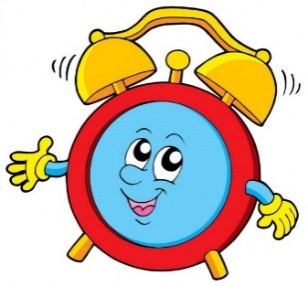 Český jazykČTENÍ – Dnes Čítanka str. 29 Ježourek a Pírko v lese (hlasité, výrazné čtení)MLUVNICE – dnes začni videem Slova protikladná (antonyma) a synonymahttps://www.youtube.com/watch?v=LZeavFtZXjg učebnice – str. 35 cvičení 8 (jen ústně a pozor, do učebnice nepíši)Procvičte si synonyma zde na těchto stránkách.https://skolakov.eu/cesky-jazyk/2-trida/vyznam-slov/slova-souznacna/vetrelec/hra.htmlPSANÍ – Dnes Písanka str. 19 cvičení 1MatematikaSLOUPEČKY – další sloupeček, počítej se stovkovou tabulkou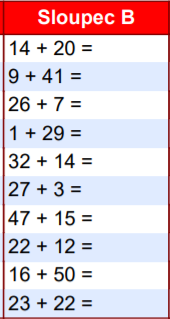 MATEMATIKA – str. 27 příklad 9 Str. 28 příklad 3 Vyřeším sousedy – pouze druhou úlohu (druhá úloha – v řádku i ve sloupečku musí být součet 10). Začni prvním řádkem 2+8=10 mám 10, kolik mi chybí do 10? 0 – máš první sousedy 2, 0, 8Str. 28 příklad 4AngličtinaOpakujeme číslovky 1 - 20https://www.youtube.com/watch?v=H_Tqv7vckeIVážení rodiče, v případě potíží volejte, pište.